МКОУ «Средняя общеобразовательная школа»с. Саволенка Юхновского района Калужской области                                                                                            Учитель: Лиманская С.В.                                                                 2022 г.Тема урока:  «Звуки и буквы»Цели:Обобщить  знания о буквах и звуках.Развивать умения  различать звуки и буквы.Формирование первоначальных представлений о роли звуков.Повторить правописание словарных слов.Планируемые результаты:Учащиеся научатся различать звуки и буквы.Записывать транскрипцию слов.Правильно произносить звуки и называть буквы.Сопоставлять звуковое и буквенное обозначения слов.Оценивать результаты своей  деятельности.Ход урока.I. Организация деятельности учащихсяПриветствие учащихся.- Проверь, дружок,Готов ли ты начать урок?Всё ль на месте, всё ль в порядке?Книжка, ручка и тетрадка?II. Актуализация знаний.1.Минутка чистописания.1 строка: Пишем заглавную и строчную буквы Бб 2 строка: пословица:  Без труда - нет плода.Работа по развитию речи и обогащению словарного запаса. -Как вы понимаете смысл пословицы, о каких плодах идет речь? ( В нашем случае плоды - это знания.) Будьте внимательными, знания получают лишь те, кто хочет учиться и не боится трудностей.2. Словарная работа.Отгадайте загадки, напишите отгадки ( Работа в парах. Взаимопроверка).Отгадками являются словарные слова.За деревьями, кустамиПромелькнуло быстро пламя.Промелькнула, пробежала – Нет ни дыма, ни пожара.Не барашек  и не кот,Носит шубу круглый год.Шуба серая – для лета,Для зимы – другого цвета.Хозяин леснойПросыпается веснойА зимой под вьюжный войСпит в избушке снеговой.Голодная - мычит,
Сытая - жуёт,
всем ребятам
Молоко даёт.С хозяином дружит,Дом сторожит,Живёт под крылечком,А хвост колечком.3.Знакомство с  новым словарным словом.Назови десятый месяц года (октябрь). Новое слово.На доске  слово  ОКТЯБРЬ. (Словарное слово.)- Назовите лексическое значение этого слова (осенний месяц)- Запишите слово, поставьте ударение, подчеркните букву, написание которой надо запомнить. Рядом запишите слово, разделяя чёрточками для переноса.- Сколько слогов в этом слове?- Как это узнали?- Сколько букв в этом слове? ( 7)- Сколько звуков в слове ? (6). Почему звуков меньше? ( Мягкий знак звука не имеет).Упр.115 с.78- Прочитайте. Какое настроение создают эти строки? (Грустное, печальное)- Какие слова создают печальное настроение? (Последние листья, нагих ветвей, отряхнет.)- Прочитайте, передайте интонацией настроение.4.Грамматический  блицтурнир.-Ребята я буду задавать вопросы, а вы должны быстренько дать ответы.-Что такое предложение?-На что делятся слова?-Определите сколько слогов в словарных словах, которые мы написали?-Что такое синонимы?-Подберите синонимы к словам: большой, грусть.-Что такое антонимы?-Подберите антонимы к словам: весёлый, низкий, далеко.-Что мы знаем об однокоренных словах?-Подберите однокоренные слова к словам  вода, дом.III. Самоопределение к деятельности. Постановка темы и целей урока.  Отгадайте загадки: Его не видно,В руки не взять,Но зато слышно  (звук)Черные, кривые от рождения немыеВстанут в ряд, все заговорят (буквы)Молодцы!  А как вы можете объяснить, что такое буквы и звуки, и различаются ли они друг от друга (ответы детей)  - Сформулируйте тему урока.-Звуки и буквы и их различие. Какие цели поставим перед собой в начале урока? - Будем развивать умения различать звуки и буквы, определять значение гласных и согласных звуков. IV. Физминутка (музыка)V. Работа над новой темой.- Закончите предложение:Буквы мы….( видим и пишем)Звуки мы… ( произносим и слышим)Звуки бывают….( гласные и согласные)Гласные звуки бывают …..( ударные и безударные)Согласные звуки бывают……( твёрдые и мягкие, звонкие и глухие, парные и непарные).На доске появляется алгоритм сказанного. 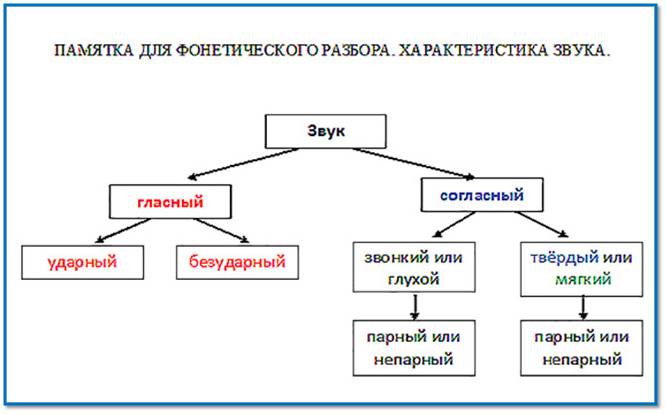 Упражнение 119. (фото шар, ложка, шарф, лодка)Запишите слова. Назовите буквы в каждом слове.VI. Закрепление знаний.– Догадайтесь-ка, ребята,         От чего ежи, ерши,        Щуки, чайки и волчата        Рассмеялись от души?(На доске: ежы, ершы, чяйка, волчята, щюка.)Вспоминаем правила: жи-ши, чу-щу, ча-ща.-Исправьте ошибки. Запишите правильно, выделите орфограммы.- Найдите слова, в которых звуков больше, чем букв. Почему? Звуко-буквенный анализ слова:        ежи – е-жи [й’эжы] – 2 слога, 3 б., 4 зв., 2 согл., 2 глас.Упражнение 121. [Й’ олка] –ёлка[М’ач’]- мяч[Гус’] –гусьВ чем различие в записях одного и того же слова?- Чем отличаются буквы от звуков?- Всегда ли совпадает звуковая запись с буквенной?( Часто слышим одно, пишем другое.)- Что для этого делаем? ( Подбираем проверочные слова или вспоминаем правила правописания слова.) VII. Домашнее задание.Упражнение 122VII. Подведение итогов урока. Рефлексия. - Какая была тема урока ?- Чем отличается буква от звука?- Чему мы учились на уроке?- В чём возникли трудности?- Что понравилось делать на уроке?-Перед вами лесенка успеха. Прочитайте утверждения, записанные на каждой ступеньке. Вспомните свою работу на уроке и оцените себя. Обведите человечка на той ступеньке, на которой записано утверждение, с которым вы согласны.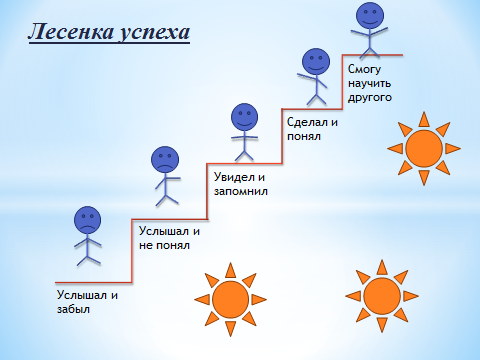 ВАМИ МНЕ НЕ НАХВАЛИТЬСЯ: ВЫ УМЕЕТЕ УЧИТЬСЯ. ВСЕ, ЧТО ВЫ О ЗВУКАХ ЗНАЛИ, МНЕ СЕЙЧАС ВЫ РАССКАЗАЛИ. ЧТО О БУКВАХ ПОМНИЛИ, – ТОЖЕ МНЕ НАПОМНИЛИ. И С ФОНЕТИКОЙ ДРУЖИЛИ, И ОШИБКИ УСТРАНИЛИ. И СЛОВАРНЫЕ СЛОВА НЕ СТРАШНЫ ДЛЯ ВАС ДРУЗЬЯ! И, НАДЕЮСЬ, ЧТО В ТЕТРАДКАХ Я НЕ ВСТРЕЧУ НЕПОЛАДКИ! ЗАНИМАЛИСЬ ВЫ ОТЛИЧНО! КАЖДОМУ В НАГРАДУ ЛИЧНО ДАЮ СЛОВО: МО-ЛО-ДЕЦ!!! ЗДЕСЬ УРОКУ И КОНЕЦ. ВСТАЛИ. ДРУЖНО НА ПРОЩАНЬЕ ГОСТЯМ СКАЖЕМ: – ДО СВИДАНЬЯ!!!